Spirit of mercy, truth, and love            Hymnal 1982 no. 229          Melody: Melcombe        L.M.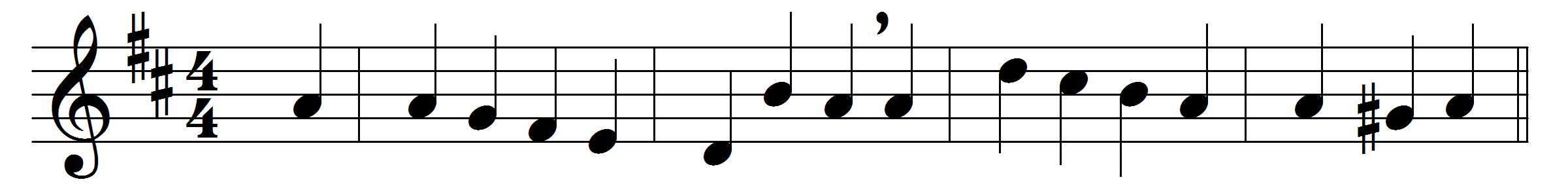 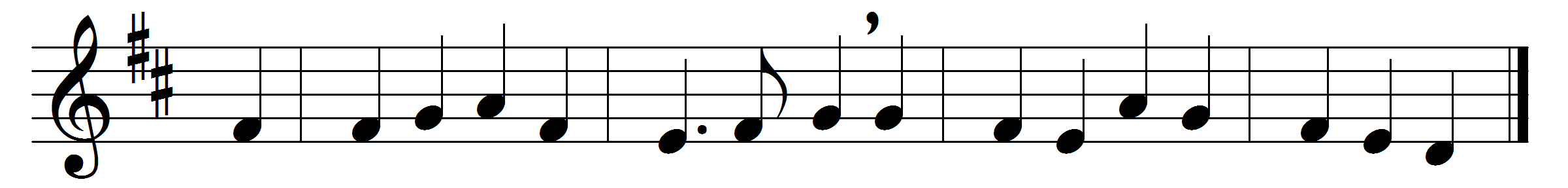 Spirit of mercy, truth, and love,O shed thine influence from above;and still from age to age conveythe wonders of this sacred day.In every clime, by every tongue,be God’s amazing glory sung:let all the listening earth be taughtthe deeds our great Redeemer wrought.Unfailing Comfort, heavenly Guide,still o’er thy holy Church preside;O shed thine influence from above,Spirit of mercy, truth, and love.Words: Anonymous, Psalms, Hymns and Anthems, 1774Music: Samuel Webbe the elder (1740-1816)